ПОСТ-РЕЛИЗо проведении легкоатлетической эстафеты, посвященной Дню Победы в Великой Отечественной войне 1941-1945 годов, на призы газеты «Сургутская трибуна», 08 мая 2022 года состоялась легкоатлетическая эстафета на призы газеты «Сургутская трибуна», посвященная Дню Победы в Великой Отечественной войне 1941-45 годов.Согласно программе мероприятия в эстафете принимали участие команды общеобразовательных организаций города, студентов высших учебных заведений, учащихся средних профессиональных учебных заведений, коллективов организаций и предприятий города, спортивных клубов.Маршрут Эстафеты проходил по улицам города в 10 этапов: старт – улица Энгельса, затем по улицам Республики, Дзержинского, Ленина, Университетская, финиш – улица Энгельса. Традиционно завершали прохождение дистанции эстафеты торжественным забегом ветераны спорта, которые пробежали всю дистанцию Эстафеты.Победителям вручили призы: дипломы, кубки, медали от газеты «Сургутская трибуна». Призовые места распределились следующим образом:- 1 группа – сборные команды учащихся общеобразовательных учреждений города:1 место – МБОУ СОШ № 312 место – МБОУ СОШ № 463 место – МБОУ № 1- 2 группа – сборные команды студентов учреждений среднего и высшего профессионального образования, кроме студентов, обучающихся на спортивных направлениях (специальностях):1 место – Сургутский политехнический колледж2 место – Сургутский государственный педагогический университет3 место – Институт нефти и технологий- 3 группа – сборные команды студентов Сургутского государственного педагогического университета и Сургутского государственного университета, включая студентов, обучающихся на спортивных направлениях (специальностях):1 место - Сургутский государственный педагогический университет №12 место - Сургутский государственный педагогический университет №23 место - Сургутский государственный педагогический университет №3- 4 группа – сборные команды организаций города с общей численностью                              от 1000 человек:1 место – ПАО «Сургутнефтегаз»2 место – ООО Газпромтрансгаз»3 место – ПАО «Юнипро филиал Сургутская ГРЭС-2»- 5 группа – сборные команды организаций города общей численностью                                   до 1000 человек:1 место – БУ ХМАО – Югры «Центр адаптивного спорта»2 место – Клуб любителей бега «I’m runner»3 место – Спортивный клуб «Барс»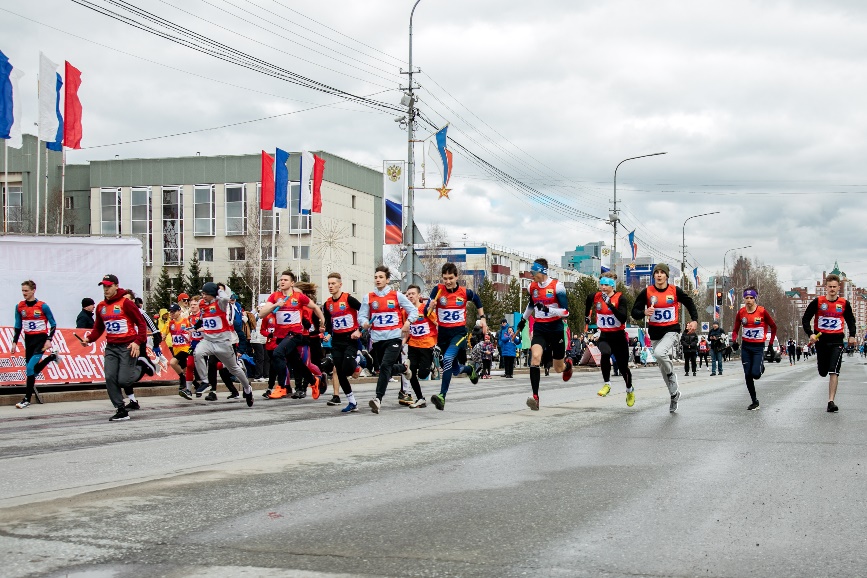 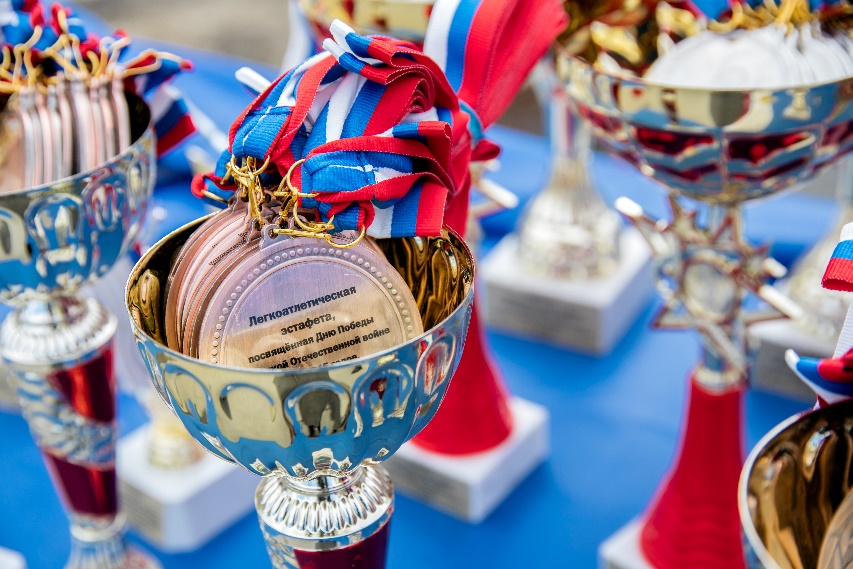 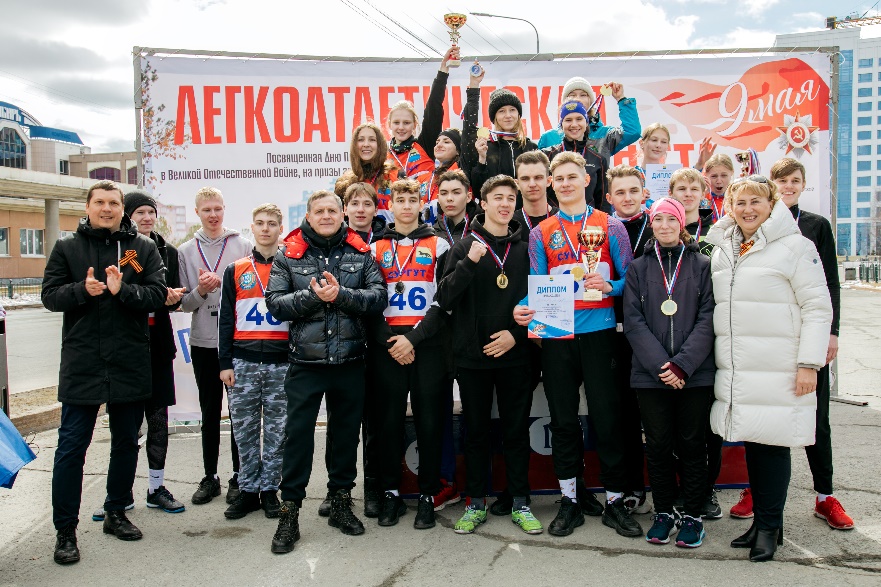 Ссылка на фото https://disk.yandex.ru/d/8DYpWFfcQhvNeA